بسم الله الرحمن الرحيمها نحن نقدم لكم منهج تعليمي متكامل للغة الإنجليزية......من سن 6 سنوات إلى سن10 سنوات تناسب هذه المرحة العمرية المهمة جداً في بناء لغة الطفل الصحيحة والسليمة. نتمنى ان يحوز المنتج على إعجابكم ورضاكم.......للتواصل مع الشركة المنتجة   إيميل        (www.net55@live.com)*ملحوظة :- إن تلوين فقرة ما بلون معين يدل على أنه يناسبها من اللغة الثانية نفس لون الفقرة وذلك ليسهل على المتعلم الترجمة تصميم وإعداد :- المركز الرسمي لبحوث اللغة الإنجليزيةمعاً نحو لغة أفضل…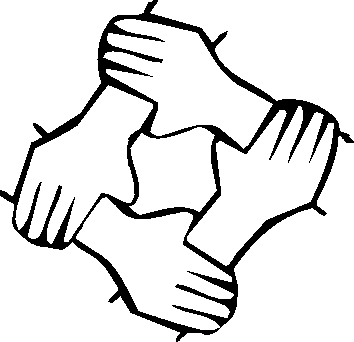      الفصل الأول……………………….جــــســـدي           Chapter 1  ... .... my body	….	The body of great benefit in our lives As easy for us to live in this life and dealing with people around us.In this chapter you will learn a lot about the body and the senses Time we wish you happy…….   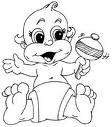 إن للجسم فائدة كبيرة في حياتنا...إذ يسهل لنا العيش في هذه الحياة و التعامل مع الناس من حولنا.وفي هذا الفصل سوف نتعلم الكثير عن الجسم والحواسوقت سعيد نتمناه معكم.....الدرس الأول……………………..الحواس الخمسةThe first lesson …………. The five sensesإن الحواس الخمسة تساعدنا في العيش في هذه الحياة.وهي خمسة وهي مهمة جداً و تساعدنا في التعامل مع كل شيئ في هذه الحياة.The five senses help us to live in this life. They are five very important and to help us deal with everything in this life.حاسة السمع         Sense of hearing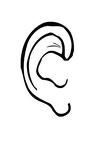 حاسة الشم               Sense of smell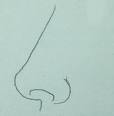 حاسة اللمس Sense of touch         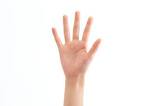 حاسة البصر  Sense of vision         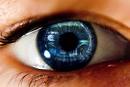  حاسة التذوق Sense of taste           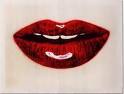 ارجو ان تكون قد استفدت من هذا الدرسونأمل منك الإستمرار والإستفادة.I hope that you have benefited from this lessonWe hope you continue and take advantage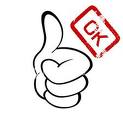 الدرس الثاني……………………..شعري الجميلThe second lesson........ My beautiful hair يجب علينا الإهتمام بشعرناوتنظيفه بشكل جيد يجعله جميلا.We must interest in our hairAnd clean it well makes it beautifulهذا الشعر جميل  This beautiful hair                                                   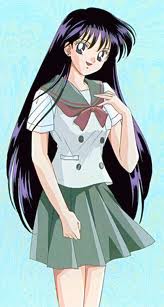 This hair dirty                 هذا شعر متسخ          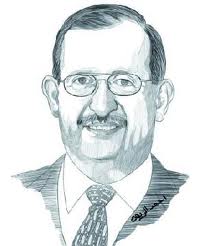 ولكي يبدوجسمنا نظيفاً علينا تغسيله بالأدوات التالية:-مياه                                              Water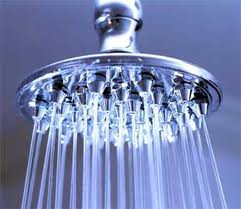 فرشاة التنظيف                      Brush cleaning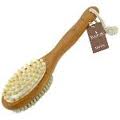 شامبو                                       Shampoo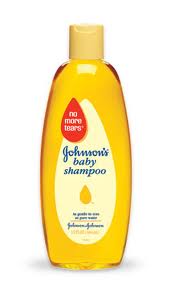 صابون                                           Soap         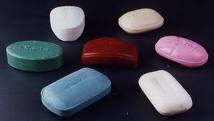 الدرس الثالث…………………….. صحتي حياتيLesson three …………… my health is my life   إن النوم مبكراً و الغذاء الصحيح والرياضة الجيدة , تساعدعلى بناء الجسم السليم , ويمكنك ان تجعل جسمك قوياًبالتمارين.The sleep early and the right food and good sports, help
to build a healthy body, and you can make your body strong by exercise.الغذاء الجيد                  good food              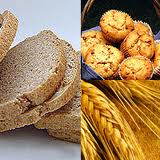 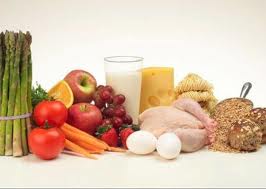 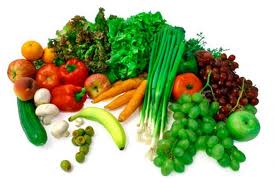 النوم مبكراً       sleep early                      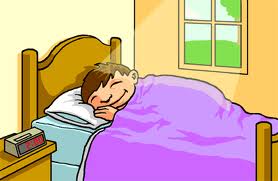 الرياضة الصحيحة   sports correct              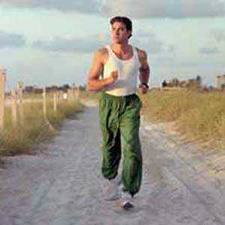 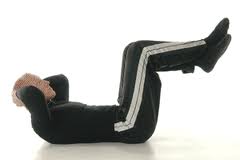 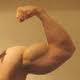 انتهى هذا الفصل ......أرجو منك المتابعة وتعلم المزيد,,,,,,في امان الله.الفصل الثاني……………………….حديقتيChapter 2.................... My gardenالدرس الاول....................الأزهار و الورودThe first lesson ...... flowers and rosesالأزهار والورود كلاهما موجود في الحدائق والمتنزهات.جدير بنا أن نعتني بهما ونسعى على أن تبدو في أجمل منظر.Flowers and roses are both located in the gardens and parks.It should be for us to take care of them and that we look in the beautiful landscape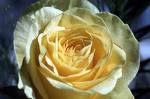 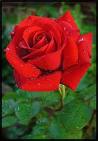 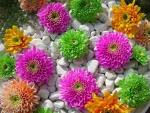 من فوائد الأزهار والورود:-Benefits of flowers and roses:-تعطي منظراً جميلاً و خلاباً .Gives a beautiful and fascinating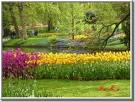 نصنع منها العطور.Manufacture of perfumes 2)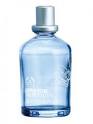 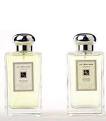 هي غذاء لنحلIt is food for bees    3) 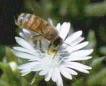 الدرس الثاني................االحيوانات و الحشراتThe second lesson …….... Animals and insectsلكثرة الحيوانات والحشرات سوف نحضر الحيوانات المشهورة وكذلك الحشراتمع الصور طبعاًOf the many animals and insects will bring the famous animals and insects as well asWith pictures course Lion                                   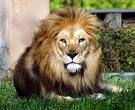              Bear          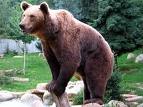   Snake                                       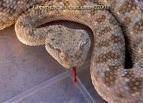                       Camel                                        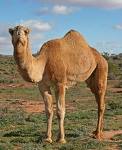  Cow                 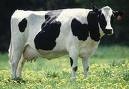 ****************الحشـــــــــرات************   Flies                        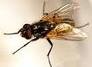                        Bee                 Worm 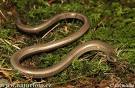    Beetle                    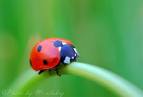 وها نحن نختم هذا الجزء ........ونرجو أن يكون قد حاز على إعجابكم.أ.عبد الله المشارقة.www.net55@live.com